COMMUNIQUÉ DE PRESSE POUR DIFFUSION IMMÉDIATEAlicia Deschênes présente "Années lumières"À DÉCOUVRIR SUR SCÈNE LES 14 ET 15 MARSMontréal, le 6 mars 2018 - C'est suite à une rencontre décisive entre la jeune auteure-compositrice-interprète ALICIA DESCHÊNES et le vétéran DARAN que l'idée d'ANNÉES LUMIÈRE est apparue. Charmé par l'aplomb et le talent d'Alicia, l'artiste français l'a aidée dans la réalisation de son premier EP en français, aujourd'hui disponible. 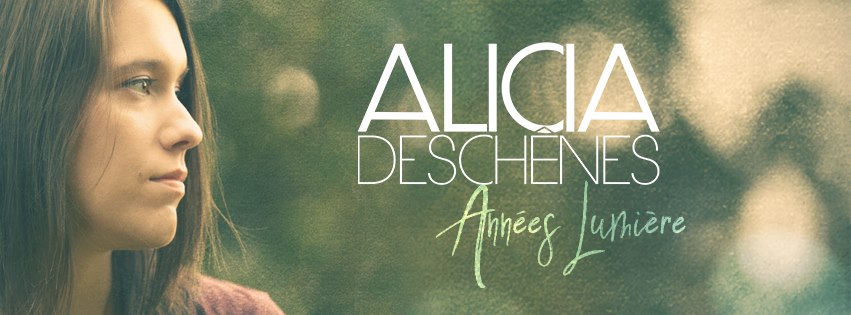 AÉROPORT
Aéroport, c'est le vertige,
Le temps qui ralenti,
La hâte de revoir quelqu'un qu'on n'a pas vu depuis longtemps,
Et les questionnements qui viennent avec.

EST-CE QUE VOUS M'ENTENDEZ?
Est-ce que vous m'entendez, c'est la lucidité qui blesse,
L'impression d'être seule à travers la foule. 
C'est de savoir sa valeur,
Mais de ne pas trouver sa place.
C'est de dissimuler la vérité,
De vouloir exploser en dedans.

NOVEMBRE
Novembre, c'est la nostalgie,
L'amour qui marque à jamais,
Le vide qu'une personne crée en partant. 
Novembre, c'est accepter la situation et apprendre à vivre avec,
C'est surtout un hommage à mon grand-père,
Ma façon de l'amener avec moi, partout.ANNÉES LUMIÈRE
Années lumière, c'est l'attente,
Le temps qui ne passe jamais assez rapidement,
L'écart qui s'agrandit.
C'est d'aimer quelqu'un si fort,
Et se sentir impuissant.
Années lumière, c'est l'histoire d'un amour inavoué,
La distance qui fait mal,
Et l'espoir.


PARCE QUE T'ES LÀ

Parce que t'es là, c'est une chanson sur l'amour,
Celui qui fait du bien,
Celui qui te fait sentir quelqu'un,
Celui qui te donne l'impression d'être une meilleure personne,
Et qui t'amène dans des endroits où tu n'as jamais été.
Parce que t'es là, c'est accepter de faire confiance,Et de vouloir dire "oui" à l'inconnu.S’il était déjà possible de se procurer ANNÉES LUMIÈRE lors de ses spectacles, le mini-album est dès à présent disponible à plus large échelle. Il est en effet possible de l’écouter sur les différentes plateformes de streaming et de téléchargement. 

Une série de spectacles est d’ailleurs déjà programmé à l’agenda d’ALICIA DESCHÊNES. En plus d’assurer les premières parties de DARAN, elle offrira deux concerts exceptionnels : le 14 mars au Quai des Brumes de Montréal ; puis le 15 mars au District St-Joseph de Québec (Apéros FEQ).** RSVP avant le 14 mars 2018
ATTENTION : PLACES LIMITÉES **GÉRANCE
PRODUCTIONS SCHERZO INC.
Eddy Rixhon
eddyrixhon@gmail.com | 514-207-9565RELATIONS DE PRESSE
UNIFORCE PRO
info@uniforcepro.com | 514-903-1483PROMOTION RADIO
TORPILLE
Jean-François Blanchetjf@torpille.ca | 450-787-3141
Marjolaine Morasse marjolaine@torpille.ca | 579-721-3212